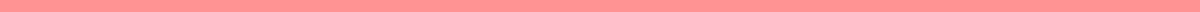 Application Letter For Driver[Your Name]
[Your Address]
[City, State, Zip Code]
[Email Address]
[Phone Number]
[Date][Hiring Manager's Name]
[Company Name]
[Company Address]
[City, State, Zip Code]Dear [Hiring Manager's Name],I am writing to express my interest in the Driver position advertised on [where you found the job posting, e.g., your company’s website, a job board]. With a solid background in various driving roles, a clean driving record, and a commitment to providing exceptional service, I am excited about the opportunity to contribute to [Company Name]'s team.I hold a valid [Your Location] driver's license and have more than [Number] years of experience in driving [mention specific types of vehicles, e.g., commercial trucks, delivery vans, taxis], covering both city and interstate routes. My experience has equipped me with the knowledge of efficient route planning, timely deliveries, and the ability to quickly adapt to changing road conditions. Additionally, I have received commendations for maintaining vehicle cleanliness and safety, ensuring that all my deliveries are conducted under the highest standards.In my previous role as a [Your Last Position] at [Your Last Company], I successfully managed [mention any specific responsibilities or achievements, e.g., on-time delivery rates, customer satisfaction scores]. My focus on safety, combined with my extensive knowledge of [mention specific areas or routes], enables me to effectively minimize delivery times and maximize productivity.I am particularly drawn to this opportunity at [Company Name] because of your commitment to [mention any known company values, customer service standards, or community engagement]. I am eager to bring my strong work ethic, proven reliability, and customer-oriented approach to your team, supporting [Company Name]’s goals of [mention specific goals or values related to the role].I am confident that my background and skills make me a well-qualified candidate for the Driver position. I am looking forward to the opportunity to further discuss how I can contribute to your team. I am available for an interview at your earliest convenience and can be reached at [Phone Number] or [Email Address].Thank you for considering my application. I am excited about the possibility of joining [Company Name] and contributing to the continued success and growth of your operations.Sincerely,[Your Name]